Интернет может быть прекрасным местом, как для обучения, так и для общения с друзьями. Перед тем как разрешить детям выходить в Интернет самостоятельно, расскажите им об опасностях, существующих там, и научите правильно выходить из неприятных ситуаций. Установите определенные ограничения на использование Интернета и обсудите их с детьми. Так вы сможете создать для детей безопасность в Интернете. 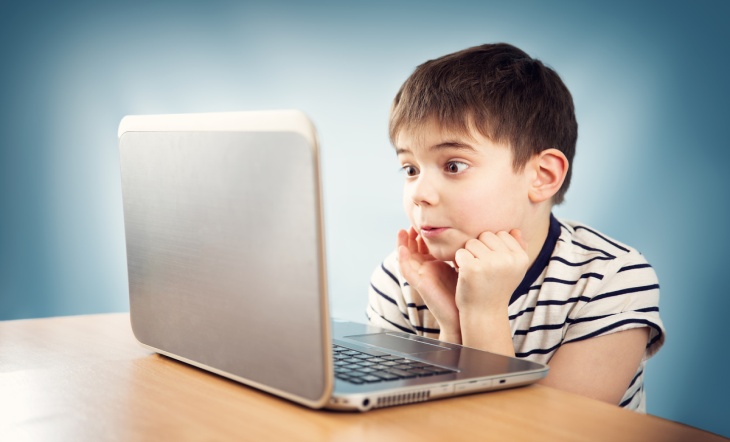 Если вы не знаете с чего начать, вот несколько мыслей о том, как сделать посещение Интернета для детей полностью безопасным: Установить правила работы в Интернете для детей (время, сайты и т.д.). Научить детей мерам предосторожности: представляясь, следует использовать только имя или псевдоним. никогда нельзя сообщать номер телефона или адрес проживания или учебы. никогда не отправлять свои фотографии. Обязательно сообщить родителям, если их в Интернете что-либо беспокоит. Если дети общаются в чатах, используют программы мгновенного обмена сообщениями, играют или занимаются чем-то иным, требующим регистрационного имени, помогите ребенку его выбрать и убедитесь, что оно не содержит никакой личной информации. Научите детей уважать других в Интернете, не только  не писать оскорбительные слова, но и уметь правильно реагировать на такие действия от других пользователей. Разъясните детям, что незаконное копирование чужой музыки, компьютерных игр и других программ является кражей. Расскажите, что им никогда не следует встречаться с друзьями из Интернета, что эти люди могут оказаться совсем не теми, за кого себя выдают. Объясните детям, что не все, что они читают или видят в Интернете, – правда. Приучите их спрашивать вас, если они не уверены. Контролируйте деятельность детей в Интернете с помощью современных программ, которые помогут отфильтровать вредное содержимое, выяснить, какие сайты посещает ребенок и что он делает на них. Старайтесь следить за настроением ребенка после пользования Сетью. Даже при самых доверительных отношениях в семье родители иногда не могут вовремя заметить грозящую ребенку опасность и, тем более, не всегда знают, как ее предотвратить.Следует обратить внимание на ряд признаков в поведении ребенка, которые могут свидетельствовать о том, что ребенок стал жертвой кибербуллинга:Беспокойное поведениеДаже самый замкнутый школьник будет переживать из-за происходящего и обязательно выдаст себя своим поведением. Депрессия и нежелание идти в школу – самые явные признаки того, что ребенок подвергается агрессии.Неприязнь к ИнтернетуЕсли ребенок любил проводить время в Интернете и внезапно перестал это делать, следует выяснить причину. В очень редких случаях детям действительно надоедает проводить время в Сети. Однако в большинстве случаев внезапное нежелание пользоваться Интернетом связано с проблемами в виртуальном мире.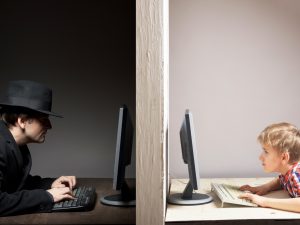 Нервозность при получении новых сообщенийНегативная реакция ребенка на звук письма на электронную почту должна насторожить родителя. Если ребенок регулярно получает сообщения, которые расстраивают его, поговорите с ним и обсудите содержание этих сообщений.Классификация Интернет-угрозВредоносные программы – это программы негативно воздействующие на работу компьютера. Спам - это нежелательные электронные письма, содержащие рекламные материалы. Кибермошенничество - это один из видов киберпреступлений, целью которого является обман пользователей, хищение конфиденциальных данных. Кибербуллинг(особенно распространенный вид интернет угроз) — это преследование сообщениями, содержащими оскорбления, агрессию, запугивание; хулиганство; социальное бойкотирование с помощью различных интернет-сервисов.Неподобающий контент. В зависимости от культуры, законодательства, менталитета и узаконенного возраста согласия в стране. Незаконный контакт - это общение между взрослым и ребенком, при котором взрослый пытается установить более близкие отношения для сексуальной эксплуатации ребенка. Не отправляйте детей в «свободное плавание» по Интернету. Старайтесь активно участвовать в общении ребенка с Интернет, особенно на этапе освоения.Беседуйте с ребенком о том, что нового для себя он узнает с помощью Интернет, чтобы вовремя предупредить угрозу.Расскажите ребенку, что в Интернете встречаются как «хорошие», так и «плохие» люди. Объясните, что если ребенок столкнулся с негативом или насилием со стороны другого пользователя Интернет, ему нужно сообщить об этом близким людям.ПОМНИТЕ! Ответственность за посещение соответствующих сайтов в школе осуществляет учитель, а дома – родители.Если Вы заметили негативное влияние на вашего ребенка через сеть Интернет, Наши специалисты будут рады помочь вам разобраться в данной проблеме.(услуга предоставляется БЕСПЛАТНО)Телефон для записи: 8(34364)3-36-75Наш адрес:623751 Свердловская обл., г. Реж,ул.О.Кошевого д.11Телефон / факс:8(34364) 3-39-39, 3-36-75Е-mail: soc082@egov66.ruГосударственное автономное учреждение социального обслуживания населения Свердловской области«Социально-реабилитационный центрдля  несовершеннолетнихРежевского района»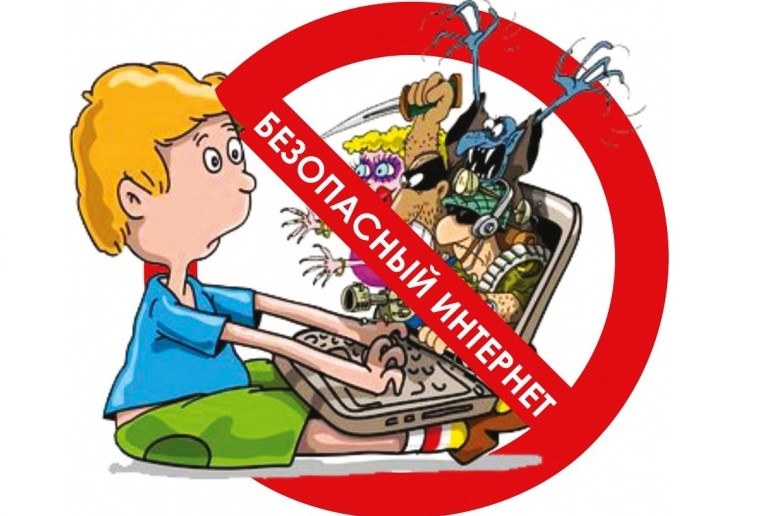 ИНФОРМАЦИОННАЯ БЕЗОПАСНОСТЬ 2019 г.